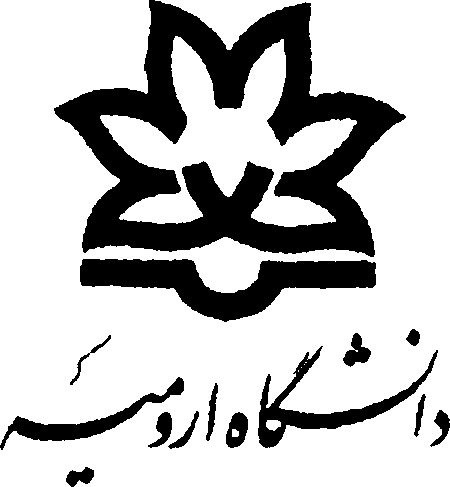 شیوه نامه پذیرش دانشجوی دوره دکتری بدون آزمون (استعداد درخشان) برای سال تحصیلی  1401ـ 1400دانشگاه ارومیه به منظور ارتقای کیفی دورههای دکتری و حمایت از استعدادهای درخشان و در چارچوب ضوابط وزارت علوم، تحقیقات و فنّاوری، بر اساس ابلاغیه 67272/21 مورخ 18/4/93 و اصلاحیه 237200/21 مورخ 18/4/93 وزارت علوم، تحقیقات و فنّاوری و شیوهنامه اجرایی شورای تحصیلات تکمیلی دانشگاه برای دوره دکتری بدون آزمون پذیرش میکند.مادّه 1.  پذیرش اوّلیه1. بدیهی است در صورت پذیرش دانشجو از طریق آزمون سراسری سال 1401ـ 1400، دانشگاه مجاز به پذیرش دانشجو از طریق سهمیه استعداد درخشان بوده و بر اساس اعلام آمادگی گروه‌های آموزشی برای جذب دانشجوی دکتری استعداد درخشان فراخوان پذیرش صادر می‌گردد.2. درخواست متقاضیانی که طبق مادّه 2 این شیوهنامه واجد شرایط پذیرش هستند، از سوی اداره استعدادهای درخشان به دانشکدهها ارسال میگردد.3. اسامی دعوتشدگان و زمان مصاحبه در وب سایت دانشگاه ارومیه ـ معاونت آموزشی، دفتر استعدادهای درخشان ـ اعلام می‌گردد.4. ارسال مدارک توسط متقاضی یا اعلام نتایج اوّلیه هیچگونه حقّی برای داوطلبان ایجاد ننموده و پذیرش نهایی منوط به معرفی گروه آموزشی و تایید دفتر هدایت استعدادهای درخشان دانشگاه و تأیید نهائی سازمان سنجش آموزش کشور میباشد.مادّه 2. شرایط لازم برای پذیرش درخواست متقاضیانالف. داشتن میانگین کل ۱۶ و بالاتر در دوره کارشناسی و میانگین کل ۱۷ و بالاتر بدون احتساب نمـره پایـان نامه در دوره کارشناسی ارشد یا دکتری عمومی دامپزشکی (میانگین معدل کمتر از 17 دوره کارشناسی ارشد و 16 دوره کارشناسی در دانشگاههای دولتی با ضریب همترازی میتوانند در فراخوان شرکت نمایند.)  ب. تا آخرین تاریخ ابلاغی جهت دریافت مدارک متقاضی، بیشتر از  ۲ سال از دانش آموختگی متقاضی نگذشته باشد.ج. کسب حداقل 4 امتیاز از ردیف 1 جدول 1 (بر اساس امتیازات کسب شده از جدول 1-2)د. کسب حداقل 6۰ امتیاز از فعالیتهای آموزشی ـ پژوهشی و مصاحبه مطابق جداول ارزشیابی (پیوست شیوهنامه) تبصره ۱: دانشجویان کارشناسی ارشد و دکتری عمومی دورههای روزانه و نوبت دوّم دانشگاههای دولتی که کلیّه دروس غیر از پایاننامه را تا پایان نیمسال سوّم (یا پایان نیمسال دوازدهم برای دکتری عمومی دامپزشکی) تحصیلیشان گذراندهاند میتوانند در فراخوان شرکت نمایند. تبصره 2: مدارک دورههای مجازی، نیمه حضوری یا غیر حضوری، آموزش محور و نیز دانشگاههای غیر انتفاعی، دانشگاه آزاد اسلامی، پیام نور و پردیس دانشگاهی برای پذیرش بدون آزمون، بررسی نخواهد شد.تبصره 3: تا موعد ثبت نام در مقطع دکتری مدرک فراغت از تحصیل مقطع کارشناسیارشد یا دکتری عمومی دانش آموختگان باید تا پایان شهریور ماه  (31/06/1400) ارائه گردد.تبصره 4: رشته مورد درخواست در مقطع دکتری باید مرتبط با رشته کارشناسی ارشد باشد.ماده 3. نحوه ارائه مقالات یا فعالیت‌های علمی برگزیده 1. مقالات ارائه شده طبق جداول شماره 1، 1ـ1 و 1ـ2 مورد ارزیابی قرار گرفته و باید چاپ شده یا دارای گواهی پذیرش چاپ بوده و مستخرج از پایان نامه کارشناسی ارشد و مرتبط با رشته-گرایش متقاضی باشند. تبصره 1: دانشجو پس از کسب پذیرش در مقطع دکتری فقط تا پایان نیمسال اول تحصیلی 1401-1400  فرصت خواهد داشت که مقالات خود را که دارای گواهی پذیرش است، به چاپ رسانده و اصل آن را ارائه نماید، در غیر این صورت قبولی وی لغو می‌شود. تبصره 2 : منظور از پذیرش مقاله، ‌پذیرش بدون قید و شرط مقاله میباشد.تبصره 3 : گواهی پذیرش چاپ باید مورد تایید هیات تحریریه با ذکر شماره مجله و دوره آن بوده و زمان چاپ آن تا پایان نیمسال اول سال تحصیلی 1401-1400 (پایان بهمن سال 1400 ) باشد. 2. هر گونه ثبت اختراع باید مورد تایید سازمان پژوهشهای علمی و صنعتی ایران باشد.3. برگزیدگان جشنوارههای علمی معتبر (خورازمی، فارابی، رازی و یا ابن سینا)، باید تایید دبیرخانه جشنواره را کسب و ارائه نمایند و برگزیدگان المپیادهای علمی دانشجویی باید تایید دبیرخانه المپیاد را کسب و ارائه نمایند.4. مقاله، اختراع و یا کتابی مورد پذیرش قرار خواهد گرفت که داوطلب در آن، نفر اول باشد و یا نام وی بلافاصله بعد از استاد راهنما یا مشاور و یا یکی از اعضای هیات علمی ذکر شود و یا مخترع اصلی اختراع، نویسنده مسئول کتاب و یا ارائه دهنده اصلی کنفرانس علمی باشد، در غیر این صورت به آن امتیازی تعلق نخواهد گرفت. نحوه ثبتنام:۱-متقاضیان باید فرم درخواست و فراخوان را از طریق سایت اینترنتی دانشگاه ارومیه به آدرس http://www.urmia.ac.ir  ـ معاونت آموزشی، دفتر هدایت استعدادهای درخشان ـ دریافت نموده و بعد از تکمیل به همراه سایر مدارک لازم از طریق پست پیشتاز حدّاکثر از تاریخ 02/12/1399 تا  مورخه 15/02/1400به دفتر هدایت استعدادهای درخشان دانشگاه به آدرس: آذربایجان غربی، ارومیه، کیلومتر 11 جاده سرو، پردیس نازلو، معاونت آموزشی و تحصیلات تکمیلی دانشگاه، صندوق پستی 165 کد پستی 51818-57561 ارسال نمایند. روی پاکت پستی علاوه بر مشخصات متقاضی عبارت زیر نیز درج شود: مربوط به استعدادهای درخشان جهت ورود به دوره دکتری تخصصی رشته ... می‌باشم.مدارک لازم:الف. فرم تکمیل شده درخواست پذیرش بدون آزمون (فرم الف)ب. تصویر صفحه اول شناسنامه و کارت ملیج.  تصویر گواهینامه فارغ التحصیلی کارشناسی با ذکر معدل کل به همراه ریز نمراتد. تصویر گواهینامه فارغ التحصیلی کارشناسی ارشد (برای دانشجویان فارغ التحصیل) به همراه ریز نمراته. تصویر کارت پایان خدمت وظیفه عمومی یا معافیت یا دفترچه آماده به خدمت معتبر برای داوطلبان مردو. تصویر صفحه اول و چکیده پایان نامه و ارسال کپی کامل از کلیه مقالات علمی و گزارش‌های پژوهشی منتشر شده، اصل و نامه پذیرش قطعی مقاله، گواهی رتبه اوّل تا سوّم انفرادی و یا اوّل گروهی در جشنواره ها یا مسابقات معتبر علمی، گواهی ثبت اختراع با داوری و تأیید نهایی سازمان پژوهش های علمی و صنعتی ایران، گواهی رتبه اوّل تا سوّم رشته/گرایش در مقطع کارشناسی ارشد، گواهی کسب رتبه در المپیاد علمی دانشجویی کشور، کتاب تألیفی یا ترجمه شده، کپی مدرک زبان. (درصورت وجود هریک از موارد فوق).م. گواهی پذیرش مقاله برای آن دسته از مقالاتی که در زمان تقاضا به چاپ نرسیده باشد، الزامی است.ن. معرفی نامه علمی از استادان دوران تحصیل (ترجیحاً دوره کارشناسی ارشد) برای بررسی صلاحیت علمی داوطلب در زمان مصاحبه الزامی است. ارسال اصل و کپی فیش واریزی به مبلغ 000/1100 ریال (یک میلیون و صد هزار ریال) به شماره حساب شماره 0110178484004 بنام عواید اختصاصی معاونت آموزشی در بانک ملی شعبه دانشگاه ارومیه مدارک و وجه پرداختی به هیچ وجه مسترد نمیگردد.روی پاکت، نام و نام خانوادگی و نام رشته تحصیلی مورد تقاضا حتماً درج گردد.به مدارک ناقص ترتیب اثر داده نمیشود.اعلام نتایج نهایی:نتایج نهایی از طریق وبگاه دانشگاه به آدرس http://www.urmia.ac.ir ـ معاونت آموزشی دفتر هدایت استعداد های درخشان ـ   اعلام خواهد شد (زمان تقریبی شهریور ماه).تغییر رشته و میهمان برای متقاضیانی که از طریق آیین نامه استعدادهای درخشان پذیرش می شوند، ممنوع است.پذیرش نهایی دانشجویان کارشناسی ارشد جهت ورود بدون آزمون در مقطع دکتری، مطابق ضوابط وزارت علوم، تحقیقات و فناوری و مقررات دانشگاه و تایید سازمان سنجش آموزش کشور انجام میپذیرد. بدیهی است تشکیل پرونده و دعوت به مصاحبه، هیچ گونه حقی برای داوطلب ایجاد نخواهد کرد و نتایج پس از ارزیابی و امتیازدهی بر اساس فعالیتها و سوابق داوطلبین تعیین و اعلام خواهد شد.ثبت نام قطعی پس از بررسی و پذیرش علمی و تایید سازمان سنجش، منوط به تائید دبیرخانه هیأت مرکزی گزینش دانشجو مستقر در سازمان سنجش آموزش کشور می باشد. فرم تقاضاي پذيرش در دوره دكتري بدون آزمون دانشگاه ارومیه براي سال تحصيلي 1401-1400 ( سهميه استعداد هاي درخشان )نام و نام خانوادگي   ........................................................    فرزند ................................       به شماره شناسنامه.......................................صادره..........................کدملی ....................................... متولد.............................     شماره سریال شناسنامه.............................اينجانب............................... ضمن آگاهي و پذيرش كامل كليه ضوابط و مصوبات وزارت علوم و دانشگاه در اين زمينه ، متعهد مي شوم موارد فوق را در نهايت دقت و صحت تكميل و کلیه مدارک را ضمیمه  نموده ام و چنانچه خلاف آن ثابت شود دانشگاه مجاز است  در هر مرحله از پذيرش ، ثبت نام يا تحصيل ، طبق مقررات  با اينجانب رفتار نمايد.نشاني دقيق محل سكونت :تلفن منزل : ....................................كد شهرستان .........................تلفن همراه : ........................................تلفن محل كار :....................................نشاني پست الكترونيكي :                                                             امضاء متقاضي:                    تاريخ تقاضا:*این فرم بدون امضای داوطلب اعتبار نداردليست رشته هاي دكتري پذيرش بدون آزمون دانشگاه ارومیهدر صورت نیاز با شماره تلفنهای ذیل  تماس گرفته شود044-31942692044-32755297از ساعت 10 الی 12                                                                                        با آرزوی موفقعیت                                                                            دفتر هدایت استعدادهای درخشان                                                                            معاونت آموزشی و تحصیلات تکمیلینحوه امتیازدهی سوابق پژوهشینحوه امتیازدهی سوابق پژوهشینحوه امتیازدهی سوابق پژوهشینحوه امتیازدهی سوابق پژوهشینحوه امتیازدهی سوابق پژوهشینحوه امتیازدهی سوابق پژوهشیجدول 1. نحوه محاسبه امتیازات پژوهشی (حداکثر 40 امتیاز)جدول 1. نحوه محاسبه امتیازات پژوهشی (حداکثر 40 امتیاز)جدول 1. نحوه محاسبه امتیازات پژوهشی (حداکثر 40 امتیاز)جدول 1. نحوه محاسبه امتیازات پژوهشی (حداکثر 40 امتیاز)جدول 1. نحوه محاسبه امتیازات پژوهشی (حداکثر 40 امتیاز)جدول 1. نحوه محاسبه امتیازات پژوهشی (حداکثر 40 امتیاز)ردیفنوع فعالیتحداقل امتیازحداکثر امتیازنحوه‌ی ارزیابیامتیاز مکتسبه11-1. مقالات علمی ـ پژوهشی )داخلی و خارجی) مستخرج از پایان نامه1-2. گواهی ثبت اختراع مورد تایید سازمان پژوهشهای علمی وصنعتی ایران1-3. برگزیدگی در جشنواره‌های علمی معتبر بین‌المللی (خوارزمی، فارابی، رازی و ابن‌سینا)4امتیاز30امتیاز-هر مقاله تا 7 امتیاز (بدون احتساب ضرایب تعداد نویسندگان) که بسته به نوع و کیفیت مقاله با توجه به جدول 1-2 ، امتیاز 100% برای متقاضی قابل محاسبه می‌باشد.ـ گواهی ثبت اختراع بین المللی  تا 7 و داخلی تا 5 امتیازـ برگزیدگی داخلی تا 3 امتیاز و بین المللی تا 7 امتیاز2مقالات علمی ـ پژوهشی )داخلی وخارجی) مرتبط با رشته-گرایش -10بر اساس جداول 1-1 و 1-23مقالات علمی ـ ترویجی مرتبط با پایان‌نامه–6  امتیازهر مقاله تا 3 امتیاز4مقالات چاپ شده در کنفرانس‌های معتبر (داخلی یا خارجی)–4  امتیازخارجی تا 2 و داخلی 1 امتیاز5تألیف یا ترجمه‌ کتاب مرتبط با رشته‌ تحصیلی–4  امتیاز–6کیفیت پایان‌نامه‌ کارشناسی ارشد–4  امتیازعالی تا 4 و بسیار خوب تا 2 امتیازحداقل و حداکثر امتیاز قابل محاسبهحداقل و حداکثر امتیاز قابل محاسبه4 امتیاز40جدول 1ـ1. تعیین سهم داوطلب از امتیازکل یک فعالیت پژوهشی (جهت بررسی ردیف‌های 2 تا 5 جدول1)جدول 1ـ1. تعیین سهم داوطلب از امتیازکل یک فعالیت پژوهشی (جهت بررسی ردیف‌های 2 تا 5 جدول1)جدول 1ـ1. تعیین سهم داوطلب از امتیازکل یک فعالیت پژوهشی (جهت بررسی ردیف‌های 2 تا 5 جدول1)جدول 1ـ1. تعیین سهم داوطلب از امتیازکل یک فعالیت پژوهشی (جهت بررسی ردیف‌های 2 تا 5 جدول1)ردیفتعداد کل نفرات در فعالیت پژوهشیسهم امتیاز هر یک از نفرات از کل فعالیت پژوهشیسهم امتیاز هر یک از نفرات از کل فعالیت پژوهشیردیفتعداد کل نفرات در فعالیت پژوهشینفر اولسایر نفرات11100 درصد-2290 درصد60 درصد3380 درصد50 درصد4470 درصد40 درصد5560 درصد35 درصد66 و بیشتر50 درصد30 درصدجدول 1ـ2.  نحوه محاسبه امتیازات مقاله علمی ـ پژوهشی در نشریات معتبر داخلی و خارجیجدول 1ـ2.  نحوه محاسبه امتیازات مقاله علمی ـ پژوهشی در نشریات معتبر داخلی و خارجیجدول 1ـ2.  نحوه محاسبه امتیازات مقاله علمی ـ پژوهشی در نشریات معتبر داخلی و خارجیردیفنوع و رتبه مقالهامتیاز1مقاله چاپ شده در نشریه با رتبه Q1 براساس  Citation Reports (JCR)  Journal72مقاله چاپ شده در نشریه با رتبه Q2 براساس  Citation Reports (JCR)  Journal63مقاله چاپ شده در نشریه با رتبه Q3 براساس  Citation Reports (JCR)  Journal5/54مقاله چاپ شده در نشریه با رتبه Q4 براساس  Citation Reports (JCR)  Journal55مقاله چاپ شده در نشریه   ISC داخلی با رتبه A مثبت بر اساس سامانه رتبه بندی نشریات علمی وزارت عتف- https://journals.msrt.ir/56مقاله چاپ شده در نشریه  ISC داخلی با رتبه A  بر اساس سامانه رتبه بندی نشریات علمی وزارت عتف5/47مقاله چاپ شده در نشریه  ISC داخلی با رتبه B بر اساس سامانه رتبه بندی نشریات علمی وزارت عتف48مقاله چاپ شده در نشریه  ISC داخلی با رتبه C بر اساس سامانه رتبه بندی نشریات علمی وزارت عتف5/39مقاله چاپ شده در نشریه با نمایه  Scopus ( Q4 حداکثر 5/3، Q3 حداکثر 4 ، Q2 حداکثر 5/4 و Q1 حداکثر 5 امتیاز)5تبصره 1:  امتیاز مقالاتی که بر اساس اعلام  پایگاه Essential Science Indicators (ESI)، مقاله داغ (Hot Paper) یا مقاله پر استناد                       (Highly Cited Paper) محسوب می‌شوند، به ترتیب با ضرایب 2 و 5/1 محاسبه می‌شود.تبصره 2 : امتیاز یادداشت پژوهشی/ یاداشت فنی (Technical Note) نصف مقاله کامل پژوهشی در نظر گرفته می شود.تبصره 3:  برای رشته های علوم انسانی امتیاز نشریات ISC داخلی تا یک واحد قابل افزایش میباشد.تبصره 4:  هر دانشجو می تواند از امتیاز حداکثر دو مقاله در نوبت چاپ ، مشروط به ارائه گواهی پذیرش معتبر  استفاد نماید.تبصره 5:  به مقالاتی که در نشریات نامعتبر و جعلی چاپ شده اند، امتیازی تعلق نمی گیرد. لیست مذکور از طریق آدرس اینترنتی rppc.msrt.ir قابل دسترسی است.تبصره 6: امتیاز مقالات مجلات علوم پزشکی همانند مجلات وزارت عتف لحاظ شوند.تبصره 1:  امتیاز مقالاتی که بر اساس اعلام  پایگاه Essential Science Indicators (ESI)، مقاله داغ (Hot Paper) یا مقاله پر استناد                       (Highly Cited Paper) محسوب می‌شوند، به ترتیب با ضرایب 2 و 5/1 محاسبه می‌شود.تبصره 2 : امتیاز یادداشت پژوهشی/ یاداشت فنی (Technical Note) نصف مقاله کامل پژوهشی در نظر گرفته می شود.تبصره 3:  برای رشته های علوم انسانی امتیاز نشریات ISC داخلی تا یک واحد قابل افزایش میباشد.تبصره 4:  هر دانشجو می تواند از امتیاز حداکثر دو مقاله در نوبت چاپ ، مشروط به ارائه گواهی پذیرش معتبر  استفاد نماید.تبصره 5:  به مقالاتی که در نشریات نامعتبر و جعلی چاپ شده اند، امتیازی تعلق نمی گیرد. لیست مذکور از طریق آدرس اینترنتی rppc.msrt.ir قابل دسترسی است.تبصره 6: امتیاز مقالات مجلات علوم پزشکی همانند مجلات وزارت عتف لحاظ شوند.نحوه امتیازدهی سوابق آموزشینحوه امتیازدهی سوابق آموزشینحوه امتیازدهی سوابق آموزشینحوه امتیازدهی سوابق آموزشیجدول 2.  نحوه محاسبه امتیازات سوابق آموزشی (حداکثر 30 امتیاز)جدول 2.  نحوه محاسبه امتیازات سوابق آموزشی (حداکثر 30 امتیاز)جدول 2.  نحوه محاسبه امتیازات سوابق آموزشی (حداکثر 30 امتیاز)جدول 2.  نحوه محاسبه امتیازات سوابق آموزشی (حداکثر 30 امتیاز)ردیفنوع فعالیتحداکثر امتیازنحوه‌ی ارزیابی1میانگین کل و کیفیت دانشگاه محل تحصیل دوره‌ کارشناسی (پیوسته و ناپیوسته)6 امتیازمطابق جدول (2-1)2میانگین کل و کیفیت دانشگاه محل تحصیل دوره‌ کارشناسی ارشد ناپیوسته (بدون احتساب نمره‌ پایان‌نامه)5 امتیازمطابق جدول (2-1)3طول مدت تحصیل در دوره‌ کارشناسی3 امتیازمطابق جدول (2-2)4طول مدت تحصیل در دوره‌ کارشناسی ارشد ناپیوسته3 امتیازمطابق جدول (2-2)5میانگین کل و کیفیت دانشگاه محل تحصیل دوره‌ دکتری عمومی دامپزشکی (در شرایط معدل 20 دوره، حداکثر امتیازهای ذکر شده بسته به دانشگاه محل تحصیل تعلق می گیرد برای سایر معدل‌ها محاسبات از طریق تناسب انجام شود)5/9 تا 11دانشگاه‌های تهران، شیراز، مشهد و ارومیه تا 11 امتیاز و سایر دانشگاههای مراکز استانها حداکثر تا 5/9 امتیاز6طول مدت تحصیل در دوره‌ دکتری عمومی دامپزشکی 12 نیمسال 6 امتیاز13 نیمسال 5 امتیازبیشتر از 13 نیمسال امتیازی تعلق نمی گیرد7کسب رتبه در مرحله نهایی (کشوری) المپیاد‌های علمی وورزشی5 امتیازمطابق جدول (2-3)8نمره آزمون زبان انگلیسی8 امتیازمطابق جدول (2-4)جمع کل حداکثر امتیاز قابل تخصیص بابت سوابق آموزشیجمع کل حداکثر امتیاز قابل تخصیص بابت سوابق آموزشی30جدول 2ـ1. نحوه محاسبه امتیاز میانگین کل وکیفیت دانشگاه محل تحصیلجدول 2ـ1. نحوه محاسبه امتیاز میانگین کل وکیفیت دانشگاه محل تحصیلجدول 2ـ1. نحوه محاسبه امتیاز میانگین کل وکیفیت دانشگاه محل تحصیلجدول 2ـ1. نحوه محاسبه امتیاز میانگین کل وکیفیت دانشگاه محل تحصیلجدول 2ـ1. نحوه محاسبه امتیاز میانگین کل وکیفیت دانشگاه محل تحصیلجدول 2ـ1. نحوه محاسبه امتیاز میانگین کل وکیفیت دانشگاه محل تحصیلامتیازامتیازα ضریبα ضریبدانشگاه های دولتی/ مؤسسات اموزش عالیردیفکارشناسی ارشدکارشناسیکارشناسی ارشدکارشناسیدانشگاه های دولتی/ مؤسسات اموزش عالیردیف × (17-معدل کارشناسی ارشد)[×  (16-معدل کارشناسی)[56دانشگاههای اصفهان، تبریز، تربیت مدرس، تهران، خواجه نصیرالدین طوسی، شهید بهشتی، شیراز، صنعتی امیر کبیر، صنعتی اصفهان، صنعتی شریف، علامه طباطبایی، علم وصنعت ایران و فردوسی مشهد 1 × (17-معدل کارشناسی ارشد)[×  (16-معدل کارشناسی)[25/41/5دانشگاههای مراکز استانها (بجز دانشگاه‌های ردیف 1)2 × (17-معدل کارشناسی ارشد)[×  (16-معدل کارشناسی)[25/39/3سایر دانشگاههای دولتی3 × (17-معدل کارشناسی ارشد)[×  (16-معدل کارشناسی)[-5/3دانشگاههای آزاد مراکز استانها، دانشگاههای فرهنگیان، مؤسسات غیرانتفاعی مراکز استانها، پردیسهای دانشگاهی و دانشگاههای پیام نور4 × (17-معدل کارشناسی ارشد)[×  (16-معدل کارشناسی)[-8/2سایر دانشگاههای آزاد و مؤسسات غیر دولتی، آموزشکدههای فنی و حرفهای و جامع علمی کاربردی5چنانچه مقدار به دست آمده از فرمول محاسبه، امتیاز منفی باشد، امتیاز داوطلب صفر منظور میشود.برای دوره‌های کاردانی به کارشناسی (کارشناسی ناپیوسته)، میانگین مقاطع کاردانی وکارشناسی ناپیوسته به عنوان میانگین معدل کارشناسی در نطر گرفته میشود.چنانچه مقدار به دست آمده از فرمول محاسبه، امتیاز منفی باشد، امتیاز داوطلب صفر منظور میشود.برای دوره‌های کاردانی به کارشناسی (کارشناسی ناپیوسته)، میانگین مقاطع کاردانی وکارشناسی ناپیوسته به عنوان میانگین معدل کارشناسی در نطر گرفته میشود.چنانچه مقدار به دست آمده از فرمول محاسبه، امتیاز منفی باشد، امتیاز داوطلب صفر منظور میشود.برای دوره‌های کاردانی به کارشناسی (کارشناسی ناپیوسته)، میانگین مقاطع کاردانی وکارشناسی ناپیوسته به عنوان میانگین معدل کارشناسی در نطر گرفته میشود.چنانچه مقدار به دست آمده از فرمول محاسبه، امتیاز منفی باشد، امتیاز داوطلب صفر منظور میشود.برای دوره‌های کاردانی به کارشناسی (کارشناسی ناپیوسته)، میانگین مقاطع کاردانی وکارشناسی ناپیوسته به عنوان میانگین معدل کارشناسی در نطر گرفته میشود.چنانچه مقدار به دست آمده از فرمول محاسبه، امتیاز منفی باشد، امتیاز داوطلب صفر منظور میشود.برای دوره‌های کاردانی به کارشناسی (کارشناسی ناپیوسته)، میانگین مقاطع کاردانی وکارشناسی ناپیوسته به عنوان میانگین معدل کارشناسی در نطر گرفته میشود.چنانچه مقدار به دست آمده از فرمول محاسبه، امتیاز منفی باشد، امتیاز داوطلب صفر منظور میشود.برای دوره‌های کاردانی به کارشناسی (کارشناسی ناپیوسته)، میانگین مقاطع کاردانی وکارشناسی ناپیوسته به عنوان میانگین معدل کارشناسی در نطر گرفته میشود.جدول 2ـ2. نحوه محاسبه امتیازات طول مدت تحصیلجدول 2ـ2. نحوه محاسبه امتیازات طول مدت تحصیلجدول 2ـ2. نحوه محاسبه امتیازات طول مدت تحصیلجدول 2ـ2. نحوه محاسبه امتیازات طول مدت تحصیلردیفدوره تحصیلیطول مدت تحصیلامتیاز1کارشناسی پیوسته6  نیمسال31کارشناسی پیوسته7  نیمسال21کارشناسی پیوسته8  نیمسال12کارشناسی ناپیوسته2 نیمسال32کارشناسی ناپیوسته3 نیمسال22کارشناسی ناپیوسته4 نیمسال13کارشناسی ارشد ناپیوسته3 نیمسال33کارشناسی ارشد ناپیوسته4 نیمسال23کارشناسی ارشد ناپیوسته5 نیمسال1جدول 2ـ3. نحوه محاسبه امتیازات کسب رتبه در مرحله نهایی (کشوری) المپیاد های علمی و ورزشی* دانشجوییجدول 2ـ3. نحوه محاسبه امتیازات کسب رتبه در مرحله نهایی (کشوری) المپیاد های علمی و ورزشی* دانشجوییجدول 2ـ3. نحوه محاسبه امتیازات کسب رتبه در مرحله نهایی (کشوری) المپیاد های علمی و ورزشی* دانشجوییجدول 2ـ3. نحوه محاسبه امتیازات کسب رتبه در مرحله نهایی (کشوری) المپیاد های علمی و ورزشی* دانشجوییردیفرتبه در المپیادامتیازامتیاز مسابقات جهانی و کشوری انجمن‌های علمی دانشجویی همانند با امتیازات المپیاد‌های علمی دانشجویی در نظر گرفته می‌شود.* امتیاز المپیادهای ورزشی، صرفاً برای متقاضیان رشتههای علوم ورزشی قابل احتساب است.11 تا 35امتیاز مسابقات جهانی و کشوری انجمن‌های علمی دانشجویی همانند با امتیازات المپیاد‌های علمی دانشجویی در نظر گرفته می‌شود.* امتیاز المپیادهای ورزشی، صرفاً برای متقاضیان رشتههای علوم ورزشی قابل احتساب است.24 تا 64امتیاز مسابقات جهانی و کشوری انجمن‌های علمی دانشجویی همانند با امتیازات المپیاد‌های علمی دانشجویی در نظر گرفته می‌شود.* امتیاز المپیادهای ورزشی، صرفاً برای متقاضیان رشتههای علوم ورزشی قابل احتساب است.37 تا 93امتیاز مسابقات جهانی و کشوری انجمن‌های علمی دانشجویی همانند با امتیازات المپیاد‌های علمی دانشجویی در نظر گرفته می‌شود.* امتیاز المپیادهای ورزشی، صرفاً برای متقاضیان رشتههای علوم ورزشی قابل احتساب است.410 تا 122امتیاز مسابقات جهانی و کشوری انجمن‌های علمی دانشجویی همانند با امتیازات المپیاد‌های علمی دانشجویی در نظر گرفته می‌شود.* امتیاز المپیادهای ورزشی، صرفاً برای متقاضیان رشتههای علوم ورزشی قابل احتساب است.513 تا 151امتیاز مسابقات جهانی و کشوری انجمن‌های علمی دانشجویی همانند با امتیازات المپیاد‌های علمی دانشجویی در نظر گرفته می‌شود.* امتیاز المپیادهای ورزشی، صرفاً برای متقاضیان رشتههای علوم ورزشی قابل احتساب است.جدول 2-4 . نحوه محاسبه امتیاز مربوط به نمره آزمون زبان انگلیسیجدول 2-4 . نحوه محاسبه امتیاز مربوط به نمره آزمون زبان انگلیسیجدول 2-4 . نحوه محاسبه امتیاز مربوط به نمره آزمون زبان انگلیسیجدول 2-4 . نحوه محاسبه امتیاز مربوط به نمره آزمون زبان انگلیسیجدول 2-4 . نحوه محاسبه امتیاز مربوط به نمره آزمون زبان انگلیسیجدول 2-4 . نحوه محاسبه امتیاز مربوط به نمره آزمون زبان انگلیسیMSRT (MCHE), UUEPTIELTSTOEFL- iBTTOEFL- Computer BasedTOEFL- PAPER Based , TOLIMOحداکثر امتیاز100-900/9-0/7120-96300-250680-600889-859/6-5/695-86249-232599-575784-804/6-685-76231-213574-550679-759/5-5/575-66212-196549-525574-704/5-565-56195-173524-500469-659/4-5/455-46172-152499-475364-604/4-445-36151-133474-450259-509/3-5/335-29132-113449-4251نحوه امتیازدهی مصاحبهنحوه امتیازدهی مصاحبهنحوه امتیازدهی مصاحبهنحوه امتیازدهی مصاحبهنحوه امتیازدهی مصاحبهجدول 3.  نحوه‌ محاسبه‌ امتیازات مصاحبه‌ (حداکثر 30 امتیاز)جدول 3.  نحوه‌ محاسبه‌ امتیازات مصاحبه‌ (حداکثر 30 امتیاز)جدول 3.  نحوه‌ محاسبه‌ امتیازات مصاحبه‌ (حداکثر 30 امتیاز)جدول 3.  نحوه‌ محاسبه‌ امتیازات مصاحبه‌ (حداکثر 30 امتیاز)جدول 3.  نحوه‌ محاسبه‌ امتیازات مصاحبه‌ (حداکثر 30 امتیاز)ردیفشاخص ارزیابیحداکثر امتیازحداکثر امتیاز1تسلط در تجزیه و تحلیل مسائل علمی و پاسخگویی به سؤالات3 امتیاز3 امتیاز2وسعت نظر، نوآوری و کارآفرینی3 امتیاز3 امتیاز3شخصیت، متانت و نحوه‌ی تعامل3 امتیاز3 امتیاز4نگرش و اطلاعات فناورانه مرتبط با رشته‌ی تحصیلی3 امتیاز3 امتیاز5توانایی فن بیان و انتقال مطالب3 امتیاز3 امتیاز6هم‌راستایی زمینه‌ی پژوهشی داوطلب با اولویت‌های علمی اعضای گروه15 امتیاز15 امتیازجمع کل حداکثر امتیاز قابل تخصیص بابت مصاحبهجمع کل حداکثر امتیاز قابل تخصیص بابت مصاحبهجمع کل حداکثر امتیاز قابل تخصیص بابت مصاحبه3030نام – نام خانوادگي : نام – نام خانوادگي : نام – نام خانوادگي : نام – نام خانوادگي : نام – نام خانوادگي : نام – نام خانوادگي : نام – نام خانوادگي : نام – نام خانوادگي : رشته و گرايش مورد تقاضا در دوره دكتري : رشته و گرايش مورد تقاضا در دوره دكتري : رشته و گرايش مورد تقاضا در دوره دكتري : رشته و گرايش مورد تقاضا در دوره دكتري : رشته و گرايش مورد تقاضا در دوره دكتري : رشته و گرايش مورد تقاضا در دوره دكتري : رشته و گرايش مورد تقاضا در دوره دكتري : رشته و گرايش مورد تقاضا در دوره دكتري : رشته و گرايش مورد تقاضا در دوره دكتري : رشته تحصيلي دوره كارشناسي ارشد :      آموزش محور          آموزشي- پ‍ژوهشيرشته تحصيلي دوره كارشناسي ارشد :      آموزش محور          آموزشي- پ‍ژوهشيرشته تحصيلي دوره كارشناسي ارشد :      آموزش محور          آموزشي- پ‍ژوهشيرشته تحصيلي دوره كارشناسي ارشد :      آموزش محور          آموزشي- پ‍ژوهشيرشته تحصيلي دوره كارشناسي ارشد :      آموزش محور          آموزشي- پ‍ژوهشيرشته تحصيلي دوره كارشناسي ارشد :      آموزش محور          آموزشي- پ‍ژوهشيرشته تحصيلي دوره كارشناسي ارشد :      آموزش محور          آموزشي- پ‍ژوهشيرشته تحصيلي دوره كارشناسي ارشد :      آموزش محور          آموزشي- پ‍ژوهشيسال ورود در دوره كارشناسي ارشد :دانشگاه محل تحصيل دوره كارشناسي ارشد : سال ورود در دوره كارشناسي ارشد :دانشگاه محل تحصيل دوره كارشناسي ارشد : سال ورود در دوره كارشناسي ارشد :دانشگاه محل تحصيل دوره كارشناسي ارشد : سال ورود در دوره كارشناسي ارشد :دانشگاه محل تحصيل دوره كارشناسي ارشد : سال ورود در دوره كارشناسي ارشد :دانشگاه محل تحصيل دوره كارشناسي ارشد : سال ورود در دوره كارشناسي ارشد :دانشگاه محل تحصيل دوره كارشناسي ارشد : سال ورود در دوره كارشناسي ارشد :دانشگاه محل تحصيل دوره كارشناسي ارشد : سال ورود در دوره كارشناسي ارشد :دانشگاه محل تحصيل دوره كارشناسي ارشد : سال ورود در دوره كارشناسي ارشد :دانشگاه محل تحصيل دوره كارشناسي ارشد : عنوان پايان نامه كارشناسي ارشد : درجه و نمره پايان نامه : عنوان پايان نامه كارشناسي ارشد : درجه و نمره پايان نامه : عنوان پايان نامه كارشناسي ارشد : درجه و نمره پايان نامه : عنوان پايان نامه كارشناسي ارشد : درجه و نمره پايان نامه : عنوان پايان نامه كارشناسي ارشد : درجه و نمره پايان نامه : عنوان پايان نامه كارشناسي ارشد : درجه و نمره پايان نامه : عنوان پايان نامه كارشناسي ارشد : درجه و نمره پايان نامه : عنوان پايان نامه كارشناسي ارشد : درجه و نمره پايان نامه :  معدل كارشناسي ارشد با پايان نامه :‌معدل كارشناسي ارشد بدون پايان نامه :  معدل كارشناسي ارشد با پايان نامه :‌معدل كارشناسي ارشد بدون پايان نامه :  معدل كارشناسي ارشد با پايان نامه :‌معدل كارشناسي ارشد بدون پايان نامه :  معدل كارشناسي ارشد با پايان نامه :‌معدل كارشناسي ارشد بدون پايان نامه :  معدل كارشناسي ارشد با پايان نامه :‌معدل كارشناسي ارشد بدون پايان نامه :  معدل كارشناسي ارشد با پايان نامه :‌معدل كارشناسي ارشد بدون پايان نامه :  معدل كارشناسي ارشد با پايان نامه :‌معدل كارشناسي ارشد بدون پايان نامه :  معدل كارشناسي ارشد با پايان نامه :‌معدل كارشناسي ارشد بدون پايان نامه :  معدل كارشناسي ارشد با پايان نامه :‌معدل كارشناسي ارشد بدون پايان نامه : سنوات كارشناسي ارشد : (به سال وماه)سنوات كارشناسي ارشد : (به سال وماه)سنوات كارشناسي ارشد : (به سال وماه)سنوات كارشناسي ارشد : (به سال وماه)سنوات كارشناسي ارشد : (به سال وماه)سنوات كارشناسي ارشد : (به سال وماه)سنوات كارشناسي ارشد : (به سال وماه)سنوات كارشناسي ارشد : (به سال وماه)تاريخ دفاع از پايان نامه : تاريخ دفاع از پايان نامه : تاريخ دفاع از پايان نامه : تاريخ دفاع از پايان نامه : تاريخ دفاع از پايان نامه : رتبه كارشناسي ارشد :‌از تعداد:رتبه كارشناسي ارشد :‌از تعداد:رتبه كارشناسي ارشد :‌از تعداد:رتبه كارشناسي ارشد :‌از تعداد:رشته تحصيلي كارشناسي : رشته تحصيلي كارشناسي : تاريخ فارغ التحصيلي كارشناسي :‌تاريخ فارغ التحصيلي كارشناسي :‌تاريخ فارغ التحصيلي كارشناسي :‌تاريخ فارغ التحصيلي كارشناسي :‌تاريخ فارغ التحصيلي كارشناسي :‌تاريخ فارغ التحصيلي كارشناسي :‌معدل كل كارشناسي : رتبه كارشناسي : معدل كل كارشناسي : رتبه كارشناسي : معدل كل كارشناسي : رتبه كارشناسي : معدل كل كارشناسي : رتبه كارشناسي : معدل كل كارشناسي : رتبه كارشناسي : دانشگاه محل تحصيل كارشناسي : دانشگاه محل تحصيل كارشناسي : دانشگاه محل تحصيل كارشناسي : دانشگاه محل تحصيل كارشناسي : مقالات داخلی یا خارجی مرتبط با پایان نامهمقالات داخلی یا خارجی مرتبط با پایان نامهمقالات داخلی یا خارجی مرتبط با پایان نامهمقالات داخلی یا خارجی مرتبط با پایان نامهمقالات داخلی یا خارجی مرتبط با پایان نامهمقالات داخلی یا خارجی مرتبط با پایان نامهمقالات داخلی یا خارجی مرتبط با پایان نامهمقالات داخلی یا خارجی مرتبط با پایان نامهمقالات داخلی یا خارجی مرتبط با پایان نامهمقالات داخلی یا خارجی مرتبط با پایان نامهمقالات داخلی یا خارجی مرتبط با پایان نامهمقالات داخلی یا خارجی مرتبط با پایان نامهمقالات داخلی یا خارجی مرتبط با پایان نامهمقالات داخلی یا خارجی مرتبط با پایان نامهمقالات داخلی یا خارجی مرتبط با پایان نامهمقالات داخلی یا خارجی مرتبط با پایان نامهمقالات داخلی یا خارجی مرتبط با پایان نامهرديفعنوان مقالهعنوان مقالهعنوان مقالهنوع مقالهنوع مقالهنوع مقالهنوع مقالهنوع مقالهنام مجلهنام مجلهنام مجلهنمایهنمایهنمایهتاريخ پذيرشتاريخ چاپعناوین و مشخصات طرحهاي برگزيده، دستاوردهای علمی و فناوری، نتایج مسابقات علمی،شركت کنفرانسهای معتبر  اینجانب در جدول زير خلاصه شدهعناوین و مشخصات طرحهاي برگزيده، دستاوردهای علمی و فناوری، نتایج مسابقات علمی،شركت کنفرانسهای معتبر  اینجانب در جدول زير خلاصه شدهعناوین و مشخصات طرحهاي برگزيده، دستاوردهای علمی و فناوری، نتایج مسابقات علمی،شركت کنفرانسهای معتبر  اینجانب در جدول زير خلاصه شدهعناوین و مشخصات طرحهاي برگزيده، دستاوردهای علمی و فناوری، نتایج مسابقات علمی،شركت کنفرانسهای معتبر  اینجانب در جدول زير خلاصه شدهعناوین و مشخصات طرحهاي برگزيده، دستاوردهای علمی و فناوری، نتایج مسابقات علمی،شركت کنفرانسهای معتبر  اینجانب در جدول زير خلاصه شدهعناوین و مشخصات طرحهاي برگزيده، دستاوردهای علمی و فناوری، نتایج مسابقات علمی،شركت کنفرانسهای معتبر  اینجانب در جدول زير خلاصه شدهعناوین و مشخصات طرحهاي برگزيده، دستاوردهای علمی و فناوری، نتایج مسابقات علمی،شركت کنفرانسهای معتبر  اینجانب در جدول زير خلاصه شدهعناوین و مشخصات طرحهاي برگزيده، دستاوردهای علمی و فناوری، نتایج مسابقات علمی،شركت کنفرانسهای معتبر  اینجانب در جدول زير خلاصه شدهعناوین و مشخصات طرحهاي برگزيده، دستاوردهای علمی و فناوری، نتایج مسابقات علمی،شركت کنفرانسهای معتبر  اینجانب در جدول زير خلاصه شدهعناوین و مشخصات طرحهاي برگزيده، دستاوردهای علمی و فناوری، نتایج مسابقات علمی،شركت کنفرانسهای معتبر  اینجانب در جدول زير خلاصه شدهعناوین و مشخصات طرحهاي برگزيده، دستاوردهای علمی و فناوری، نتایج مسابقات علمی،شركت کنفرانسهای معتبر  اینجانب در جدول زير خلاصه شدهعناوین و مشخصات طرحهاي برگزيده، دستاوردهای علمی و فناوری، نتایج مسابقات علمی،شركت کنفرانسهای معتبر  اینجانب در جدول زير خلاصه شدهعناوین و مشخصات طرحهاي برگزيده، دستاوردهای علمی و فناوری، نتایج مسابقات علمی،شركت کنفرانسهای معتبر  اینجانب در جدول زير خلاصه شدهعناوین و مشخصات طرحهاي برگزيده، دستاوردهای علمی و فناوری، نتایج مسابقات علمی،شركت کنفرانسهای معتبر  اینجانب در جدول زير خلاصه شدهعناوین و مشخصات طرحهاي برگزيده، دستاوردهای علمی و فناوری، نتایج مسابقات علمی،شركت کنفرانسهای معتبر  اینجانب در جدول زير خلاصه شدهعناوین و مشخصات طرحهاي برگزيده، دستاوردهای علمی و فناوری، نتایج مسابقات علمی،شركت کنفرانسهای معتبر  اینجانب در جدول زير خلاصه شدهعناوین و مشخصات طرحهاي برگزيده، دستاوردهای علمی و فناوری، نتایج مسابقات علمی،شركت کنفرانسهای معتبر  اینجانب در جدول زير خلاصه شدهرديفعنوان طرح برگزيده/دستاورد علمي عنوان طرح برگزيده/دستاورد علمي رتبه مكتسبه رتبه مكتسبه رتبه مكتسبه نام مسابقه علمي  يا كنفرانسنام مسابقه علمي  يا كنفرانسنام مسابقه علمي  يا كنفرانسنام مسابقه علمي  يا كنفرانسنام مسابقه علمي  يا كنفرانس  زمان و محل برگزاري كنفرانس ويا مسابقه علمي  زمان و محل برگزاري كنفرانس ويا مسابقه علمي  زمان و محل برگزاري كنفرانس ويا مسابقه علمي  زمان و محل برگزاري كنفرانس ويا مسابقه علمي  زمان و محل برگزاري كنفرانس ويا مسابقه علمي  زمان و محل برگزاري كنفرانس ويا مسابقه علمي                                                ساير فعاليت هاي آموزشي – پژوهشي و اجرايي داوطلب                                                                               ساير فعاليت هاي آموزشي – پژوهشي و اجرايي داوطلب                                                                               ساير فعاليت هاي آموزشي – پژوهشي و اجرايي داوطلب                                                                               ساير فعاليت هاي آموزشي – پژوهشي و اجرايي داوطلب                                                                               ساير فعاليت هاي آموزشي – پژوهشي و اجرايي داوطلب                                                                               ساير فعاليت هاي آموزشي – پژوهشي و اجرايي داوطلب                                                                               ساير فعاليت هاي آموزشي – پژوهشي و اجرايي داوطلب                                                                               ساير فعاليت هاي آموزشي – پژوهشي و اجرايي داوطلب                                                                               ساير فعاليت هاي آموزشي – پژوهشي و اجرايي داوطلب                                                                               ساير فعاليت هاي آموزشي – پژوهشي و اجرايي داوطلب                                                                               ساير فعاليت هاي آموزشي – پژوهشي و اجرايي داوطلب                                                                               ساير فعاليت هاي آموزشي – پژوهشي و اجرايي داوطلب                                                                               ساير فعاليت هاي آموزشي – پژوهشي و اجرايي داوطلب                                                                               ساير فعاليت هاي آموزشي – پژوهشي و اجرايي داوطلب                                                                               ساير فعاليت هاي آموزشي – پژوهشي و اجرايي داوطلب                                                                               ساير فعاليت هاي آموزشي – پژوهشي و اجرايي داوطلب                                                                               ساير فعاليت هاي آموزشي – پژوهشي و اجرايي داوطلب                               رديف            عنوان فعاليت            عنوان فعاليتمكان فعاليتمكان فعاليتمكان فعاليتمكان فعاليتتاريخ شروعتاريخ شروعتاريخ شروعتاريخ اتمامتاريخ اتمامتاريخ اتمامتاريخ اتمامتوضيحات لازمتوضيحات لازمتوضيحات لازمرديفرشته - گرايشتلفن تماسدانشکده فنی و مهندسی - برق وکامپیوترو فناوریهای پیشرفته3194420232775660مهندسی کامپیوتر31944202مهندسی برق- مخابرات میدان و موج31944202مهندسی برق- مخابرات سیستم31944202مهندسی برق- قدرت31944202مهندسی برق الکترونیک31944202مهندسی مکانیک-ساخت تولید31942851مهندسی مکانیک-طراحی کاربردی شاخه تخصصی دینامیک، کنترل وارتعاشات31942851مهندسی مکانیک- تبدیل انرژی31942851مهندسی عمران-سازه 31942871مهندسی عمران- ژئوتکنیک 31942871مهندسی عمران- مهندسی آب وسازه های هیدرولیکی31942871مهندسی معدن –اکتشاف مواد معدنی31942898دانشکده دامپزشکی  31942502داخلی دامهای بزرگ دستیاری31942618مامائی وبیماریهای تولید مثل دام  دستیاری32774737جراحی دامپزشکی  دستیاری32772193انگل شناسی31942502باکتری شناسی31942502ایمنی شناسی31942618دانشکده کشاورزی و منابع طبیعی32775035      علوم و مهندسی جنگل-مدیریت  جنگل31942501علوم مهندسی جنگل- علوم زیستی جنگلتکثیر وپرورش آبزیان32770489علوم ومهندسی آبخیزداری –حفاظت آب وخاک31942501علوم ومهندسی آبخیزداری –مدیریت حوزه های آبخیز32770489ژنتیک و به نژادی گیاهی31942482مکانیک بیوسیستم-طراحی ماشین های کشاوری31943134مکانیک بیوسیستم - فناوری پس از برداشت31943134حشره شناسی کشاورزی31942379علوم و مهندسی آب -سازه های آبی32775035علوم و مهندسی آب -منابع آب32775035علوم و مهندسی آب - آبیاری وزهکشی32775035علوم باغبانی-فیزیولوژی تولید وپس از برداشت گیاهان باغبانی32775035علوم باغبانی-اصلاح وبیوتکنولوژی گیاهان باغبانی32775035آکروتکنولوژی-فیزیولوژی گیاهان زراعی32773149علوم دامی-تغذیه دام32775035علوم دامی-تغذیه طیور32775035آکروتکنولوژی-اکولوژی گیاهان زراعی32773149علوم ومهندسی صنایع غذایی- شیمی مواد غذایی31942282علوم ومهندسی صنایع غذایی- فناوری صنایع غذایی31942282علوم ومهندسی صنایع غذایی- زیست فناوری مواد غذایی31942282علوم ومهندسی صنایع غذایی- صنایع غذایی31942282مدیریت حاصلخیزی وزیست فناوری خاک گرایش شیمی، حاصلخیزیی خاک وتغذیه گیاه32755284دانشکده علوم32776707زیست شناسی گیاهی-فیزیولوژی31942005فیزیک گرایش اپتیک ولیزر31942149فیزیک گرایش ماده  چگال31942149فیزیک ذرات بنیادی و نظریه میدانها31942149ریاضی محض- آنالیز32776707شیمی آلی31942059دانشکده اقتصاد ومدیریت32754003علوم اقتصادی -اقتصاد سنجی32754003علوم اقتصادی-اقتصاد مالی32754003حسابداری32754003دانشکده علوم ورزشیمدیریت ورزشی  32753174فیزیولوژی ورزشی32753174رفتار حرکتی32753174دانشکده ادبیات وعلوم انسانی33364500زبان وادبیات  فارسی 33362011زبان وادبیات  فارسی غنایی33362011زبان وادبیات  فارسی  حماسی33362011زبان وادبیات فارسی عرفانی33362011روانشناسی33362011مدیریت آموزشی33362011مدیرت آموزش عالی33362011حقوق و جزا و جرم شناسی33364500حقوق خصوصی33364500